Ministero dell’Isruzione, dell’Università e della Ricerca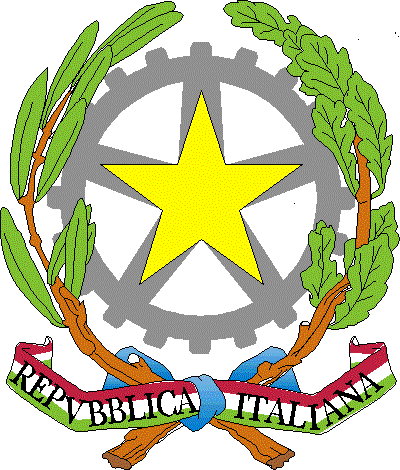 Istituto d’Istruzione Superiore  “MARCO POLO”Località Boscone - Via , 3  -  23823 COLICO  Tel . 0341/940413 - FAX  0341/940448Sito web: www.marcopolocolico.it - E-mail: marcopolo.colico@virgilio.itPEC – lcis003001@pec.istruzione.it CIRCOLARE N.  132                                                                                      Colico, 7 giugno 2016 OGGETTO: Valutazione dei docenti in anno di formazione e provaLa componente docente del comitato di valutazione,  i docenti  in anno di formazione e prova e i relativi tutor sono convocati secondo il seguente calendario:									Il Dirigente Scolastico									   Giuliana Zuccoli							                    Firma autografa omessa ai sensi                       						                 e per gli effetti dell’art. 3, c. 2 D.lgs. n. 39/93DOCENTEDOCENTE TUTORDATAORACavazzana ErmenegildoProsdocimo Alessandro13 giugno 201614.00Di Matteo PieroDi Fidio Elena Silvana13 giugno 201614.30Magro Malosso CalogeraD’Angelo Gaetano13 giugno 201615.00Rossi FrancescaMapelli Tiziana Maria C.13 giugno 201615.30Autelitano EnzaMaggio Angela14 giugno 20168.30Galli LetiziaMaggio Angela14 giugno 20169.00Maccotta BarbaraPalazzo Patrizia14 giugno 20169.30Pastorella DarioPolacco Meir14 giugno 201610.00